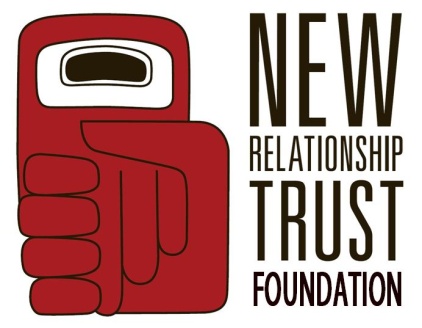 2018-2019 New Relationship Trust Foundation Bursary AwardsGuidelines & ApplicationThe New Relationship Trust Foundation (NRTF) and BC First Nation communities realize the importance of educating our people.  Interested and eligible BC First Nations students should apply to the NRTF Post-Secondary Bursary Awards.  NRTF is pleased to offer bursaries to eligible BC First Nations students who are enrolled in Certificate, Diploma, Associates Degree and Trades programs.  Student can be approved a maximum of 2 years in the same field of study.  The First Call for submissions to the Bursaries starts Tuesday, April 17, 2018, and the Second Call will start Thursday, September 13, 2018.  Number of Bursaries Available:Bursaries @ $2,000 each for the 1st Call.Bursaries @ $2,000 each for the 2nd Call.Application Deadline:Received at the NRTF office by 12:00pm (noon) PST on Thursday, June 7, 2018. Application must have all supporting documents attached, we will NOT accept applications part by part, NO EXCEPTIONSNo Faxes. Faxed applications will not be accepted or reviewed. You can scan and email to bursary@nrtf.ca Completed 1st call bursary applications can be mailed, dropped off in person or emailed Eligibility:Post-Secondary Bursary Awards are available to Students who are from a British Columbia First Nation who are planning on attending full time program at a recognized post-secondary institution. All fields of study are eligible.Eligible Program types:Certificate programsDiploma programsAssociate Degree programsTrades programsIneligible Program types:Undergraduate, Master’s and Doctorate Degree ProgramsUpgrading, Highschool programsConferences / symposiums / workshopsProfessional Fees Education at non-recognized post-secondary institutionsExecutive / Management programsRequired Bursary Application Documents:Renewal CriteriaAll students must re-apply each year; Students who were awarded a Bursary must have a C+ (2.3 GPA) average to qualify for subsequent school years. Returning students must submit a copy of their transcripts. Students can be approved a maximum of 2 years in same field of study.  Students can receive a maximum of 4 NRTF bursaries in their lifetime (if student changes education direction). Frequently asked questionsQuestion: I received an award last year, do I need to reapply?Answer:  Yes, each year students need to reapply. Past recipients must show they have kept up their C+ (2.3 GPA) average to qualify for the subsequent school year. Question: I do not have my status, am I still eligible? Answer:  Yes, if you are a member of a BC First Nation and can get a letter of support stating that you are a member from your First Nation Government.Question: I am a Status from another province/Non-Status/Metis/Inuit Student, can I apply for an NRTF Award?Answer: This application is only for the NRTF Bursary aimed at students from BC First Nations. If you are a resident of BC and Status from another province, Non-Status, Metis, or Inuit you can apply to the NRTF Early Childhood Education awards program. Please note that this award only applies to Early Childhood Education related programs. Please go to www.nrtf.ca for more info.Question: I am from a BC First Nation but doing my studies outside of BC. Am I still eligible?Answer: Yes, you can be studying anywhere in the world as long that it is at a recognized institution and you are from a BC First Nation.Question: I am getting my Undergraduate, Masters or Doctorate Degree but I can’t find that information on this application?Answer:  This application is only for Certificate, Diploma, Associates Degree or Trades students. Please see the NRTF Scholarship application and guidelines to which you qualify to apply. Question: I’m only registered for part-time studies; do I still qualify?Answer: No, Students must be enrolled full time. Question: I have already completed my program, am I eligible?Answer:  No, applicants must be attending school during the Bursary call or attending after they have been approved.   However, If an applicant’s program ends during the announcement and closing period the application is still eligible.Question: What field of studies are eligible? Answer: All fields of study are eligible; students must be enrolled at a recognized post-secondary institution.Question: My registration date isn’t until after the application deadline.Answer: We do not need confirmation of registration until after the Bursary has been awarded; we just need a letter of acceptance or enrollment. Enrollment indicates you are considered a student at the institution, not that you are registered in classes.Question: My acceptance letter is dated last year because I’m in my 2nd year, is that acceptable?Answer: No, if you are already accepted into the institution then a letter of enrollment will be needed rather than a letter of acceptance.Question: I cannot get a hold of my First Nation Government; will a letter from anyone else suffice? Or from a First Nation community where I currently live?Answer: No, we require an official letter of support from the First Nation government you are registered with. We will not accept a letter from anywhere else.Question: Can I have my education institute send the transcripts or confirmation of enrollment directly to NRT?Answer: No, Applications must contain all supporting documents when submitting. This ensures that you know your application is complete before the deadline. Due to a high volume of applications we cannot consider applications that are sent incomplete or piece by piece. Question: When will I find out if my application has been approved?Answer: We aim to let students know by the first week of August at the latest for the first call and by November 30th for the second call.Question: If my application is approved when will I receive my cheque?Answer: When you are approved, you will be provided with a letter and instruction of further items we will need. They will be confirmation of registration, picture and biography and a course list. Once those items are received your cheque will be mailed to you. Question: I need clarification by NRTF on this application, who do I speak to?Answer: If you have any questions about the NRTF Bursary you can call Lana Plante at 1-877-922-3338 for clarification.Tips for this application: 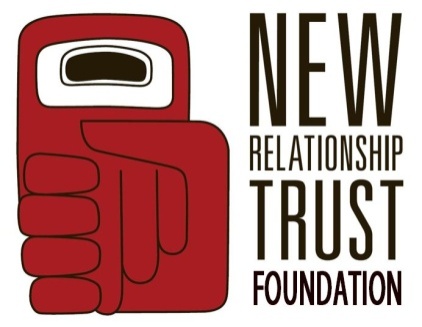 NRTF Bursary for Certificate, Diploma, Associates Degree and Trades Bursary Applicant Checklist 2018/19 First Call Before completing your application please read the NRTF Bursary Guidelines to ensure you qualify for this award.  Once you have completed filling in your application and before submitting it, please ensure that it contains all of these important documents.  Copies are acceptable:□    Completed and signed 2018/19 First call application form;□    Letter of Support from your First Nation or First Nation Government on letterhead;□    Proof of citizenship from British Columbia First Nation; Status Card acceptable□    Acceptance letter at recognized accredited institution or associations;□    Resume/CV; and□    If you were awarded a NRTF Bursary previously; you must include a copy of your transcripts;□	Letter from Employer (if applicable to verify apprenticeship).*Applications must have all supporting documents attached when submitted. Do NOT attach this page when submitting your application.Due to demand, incomplete applications cannot be considered.Please retain copies of your application materials as submissions will not be returned.Deadline Date:Applications containing all required supporting documents must be received at the NRTF office no later than 12:00 pm on Thursday, June 7, 2018.Applications can be delivered by email, mail or dropped off in person to:NRTF Bursary for Certificate, Diploma, Associate Degree and/or Trades 2018/19New Relationship TrustSuite 1008 – 100 Park Royal SouthWest Vancouver, British Columbia V7T 1A2Attention: Lana Plante, Project OfficerOr  E-mailed to: bursary@nrtf.caNO FAXED APPLICATIONS WILL BE ACCEPTED OR CONSIDEREDPersonal Information:*Name and address given will be used on disbursement cheques* All applicants will be notified of their application status by email*Applicants must be a member of a BC First Nation and show support from the Nation directlyEnclose a letter from a person in authority within the administration of your First Nation verifying your membership or citizenship in the First Nation, together with the person’s position, address and telephone number if you do not have a status card or citizenship card.Have you ever been awarded an NRTF Bursary or Scholarship before?	Yes			NoIf yes, please indicate:Post-Secondary or Training Institution Information:Please indicate which Bursary area you are applying for:*Bursaries are not available for Undergraduate, Masters, or Doctorate degrees. Please apply for the NRTF ScholarshipIndicate which Terms and number of credits per term you plan to enroll in 2018-2019:Funding Sources:Has your First Nation agreed to fund you?	        Yes		   No                Awaiting DecisionWill you be receiving funding assistance from other sources for your education costs or living expenses?            Yes		     NoIf yes, what sources and what amounts?Employment:Are you currently employed?  	    Yes		     NoApprenticeship:Are you currently involved in an apprenticeship program?       		   Yes			    NoIf yes:* If you are currently doing an apprenticeship you are required to attach a letter from your employer on company letterhead to verify your apprenticeship.Budget: (for one academic year)please include all sources of expenses and income during your school terms.Involvement within the First Nation communityPlease describe your involvement within your First Nation community? (Attach separate page if necessary)Other, please specify: ________________________________________________________Verification of InformationI understand that the information submitted in and with this application will be used to assess my eligibility for the Scholarship Award.  I hereby certify that all the information provided on this application form and in all the documents accompanying it is true, accurate and complete.  I have read all the policy and guidelines regarding the New Relationship Trust Foundation Bursary initiative.  By submitting this application, I agree to be bound by the policies and guidelines of this initiative. I give my permission to the NRT Foundation to collect my contact information so that I may receive information about potential employment, scholarship, and training opportunities.Signature							DatePrint NameSupporting Document       Acceptable Items      Unacceptable ItemsApplication formFully Completed formSigned and datedAll information is trueClearly written formScanned Application FormsIncomplete formNot signed or datedInaccurate or false informationIllegible formPhone pictures of application formLetter of Support from BC First Nation GovernmentLetter stating that you have support to apply for this bursaryOn Letterhead from your First Nation or GovernmentDated this yearNot from British ColumbiaLetter from anywhere else than the First Nation Government i.e. Tribal Councils, Education institutionsOutdated lettersProof of Citizenship from BC First NationLetter from First Nation (on letterhead) stating you are a member Or a photocopy of Status or Citizenship cardLetter from anywhere else than the First Nation GovernmentLatest unofficial Transcripts if you are a returning student that received a NRTF BursaryUnofficial or Official TranscriptsFrom most recent school yearEnvelopes do not need to be sealedWritten on transcriptsNote: Original official transcripts will be required if approvedAcceptance/Enrollment at Post- Secondary InstitutionAn acceptance letter is required if going into a new institutionReturning students must submit a letter of enrollmentDated this year and on school letterheadOutdated letters from previous yearsLetters from anywhere else other than the institution Screenshots of online registration with no logosResumeUp to date Resume or CVOutdated or incompleteSubmit a clearly written and easy to read application, this can go a long way.Scan your application and documents and email it to yourself as a test.Make sure to attach all required documentsInclude everything in your budgetCall if you have any questionsName your attachments if anySubmit your completed application early.Get the tricky documents first (i.e Band/School letters)Do not send 18 photos of your application, scan it into one document.First NameMiddleInitialLast NameMailing Address Mailing Address Mailing Address Street AddressStreet AddressStreet AddressUnit #:City   Province   Postal CodeHome Phone   CellEmail AddressWhich BC First Nation are you a member or citizen of?Person’s name and position:Bursary Type:  b) Year:c) Value of  award:$Post-Secondary InstitutionCertificateDiploma Associates Degree Associates Degree Associates DegreeTradesProgram Name:Program Name:Are you a returning student? Are you a returning student?   Yes      No      Noif Yes, GPA last yearif Yes, GPA last year(Attach copy of transcripts)Year Attending:       1st                      2nd       1st                      2nd       1st                      2ndExpected Completion DateFall TermWinter TermSummer TermDescribe what led you to choose your field of study and elaborate on your goals.  (Attach separate page if necessary)Have you approached your First Nation/Community for funding?           Yes	    NoHave you approached your First Nation/Community for funding?           Yes	    NoIf No, state whyHow much will you receive?$If No, state whySource    Amount  $Source    Amount  $If No, how long have you been unemployed?If No, how long have you been unemployed?If No, how long have you been unemployed?MonthsMonths    Years If Yes, how long have you been employed?	If Yes, how long have you been employed?	If Yes, how long have you been employed?	Months Months     YearsName of Employer    ContactAnnual Earnings (after taxes)Annual Earnings (after taxes)$$Name of Business or Association:Name of Business or Association:Contact Name:    Phone Number:ExpensesExpensesMonthlyMonthlyEducation CostsAmountIncomeIncomeIncomeIncomeIncomeIncomeAmountAmountAmountRentRentTuition and fees for one year of studyEmploymentEmploymentEmploymentEmploymentEmploymentEmploymentUtilitiesUtilitiesMandatory Books/suppliesFamily/PersonalFamily/PersonalFamily/PersonalFamily/PersonalFamily/PersonalFamily/PersonalTransportationTransportationTransportation from hometown to post-secondary institution, and return (bus, train, plane)Band/CommunityBand/CommunityBand/CommunityBand/CommunityBand/CommunityBand/CommunityFoodFoodOtherScholarshipsScholarshipsScholarshipsScholarshipsScholarshipsScholarshipsPhone/internetPhone/internetB. Total One-Time Education CostsBursariesBursariesBursariesBursariesBursariesBursariesClothingClothingTotal monthly living costs multiplied by number of month’s term of study.           A  x  Months in School =Student LoanStudent LoanStudent LoanStudent LoanStudent LoanStudent LoanChild CareChild CareTotal monthly living costs multiplied by number of month’s term of study.           A  x  Months in School =Other (identify)Other (identify)Other (identify)Other (identify)Other (identify)Other (identify)OtherOtherB. Total One-Time Education CostsTotal monthlyTotal monthly$$Total Education Costs(C + B = D)$Total IncomeTotal IncomeTotal IncomeTotal IncomeTotal IncomeTotal Income$$$Please explain any unique budget circumstances below: Please explain any unique budget circumstances below: Please explain any unique budget circumstances below: Please explain any unique budget circumstances below: Please explain any unique budget circumstances below: Please explain any unique budget circumstances below: Please explain any unique budget circumstances below: Please explain any unique budget circumstances below: Please explain any unique budget circumstances below: Please explain any unique budget circumstances below: How did you hear about the New Relationship Trust Foundation Bursary?How did you hear about the New Relationship Trust Foundation Bursary?How did you hear about the New Relationship Trust Foundation Bursary?How did you hear about the New Relationship Trust Foundation Bursary?How did you hear about the New Relationship Trust Foundation Bursary?How did you hear about the New Relationship Trust Foundation Bursary?How did you hear about the New Relationship Trust Foundation Bursary?How did you hear about the New Relationship Trust Foundation Bursary?How did you hear about the New Relationship Trust Foundation Bursary?How did you hear about the New Relationship Trust Foundation Bursary?How did you hear about the New Relationship Trust Foundation Bursary?NRT WebsiteFacebookFirst Nation  SchoolTwitterOtherOther